В Ы П И С К Аиз протокола № 16 заседания Бюро Научно-редакционного совета Роснедра29 марта 2018 г.Присутствовали: (члены Бюро НРС):  Житникова И.А., Иогансон А.К.,                                  Котельникова И.В., Пуговкин А.А., Ремизов Д.Н., Стуканов А.С.,                                   Якобсон К.Э.   Приглашенные: Егоров А.Ю., Калинина Г.И., Кириков В.П., Кузьмин А.Н.,                              Лукьянова Н.В., Максимов А.В., Николаев А.А., Шарапов В.В.    Слушали: 1. Рассмотрение комплектов листов N-37-ХVI (Рязань) и N-37-ХХII (Скопин) Государственной геологической карты РФ масштаба 1:200 000 Московской серии, подготовленных к изданию Московским филиалом ФГБУ «ВСЕГЕИ».                                                     Докладчик – Николаев А.А.                                        Эксперты НРС – Иогансон А.К., Ланг Е.И.,                                                                    Лукьянова Н.В., Максимов А.В.                                  Научный редактор – Кириков В.П.   Заслушав сообщение по повестке дня, экспертные заключения, ответы на вопросы и обменявшись мнениями, отметили, что материалы комплектов листов N-37-ХVI (Рязань) и N-37-ХХII (Скопин) подготовлены в соответствии с Техническим (геологическим) заданием и требованиями действующих нормативно-методических документов, включая Московскую серийную легенду ГК-200/2.    В основу материалов комплектов положены результаты полученные авторами  в процессе ГДП-200 по территории листов, включавшего полевые работы с использованием данных предшествующих работ различного характера и назначения.    В ходе проведения работ по подготовке листов к изданию авторами учтены основные замечания и рекомендации НРС, высказанные при рассмотрении авторских вариантов этих комплектов (Протокол Бюро НРС № 28 от 16.05.2017 г.). По рекомендации НРС по всем отклонениям от серийной легенды авторами подготовлено Дополнение, касающееся введения ряда новых подразделений и уточнения состава, выделенных ранее подразделений, которое оформлено не по нормативным требованиям и не согласовано с главным научным редактором серии.    На основе обобщения и переинтерпретации предшествующих работ и собственных материалов, полученных в процессе проведения ГДП-200, авторами подготовлены комплекты материалов, отражающих особенности геологического строения района, содержащих детальные и разносторонние характеристики вещественных комплексов, отражающих их формирование в пространстве и времени. В процессе работ авторами проведена ревизия всех известных объектов полезных ископаемых территории и определены перспективы ее минерально-сырьевого развития. Дана оценка экологического состояния окружающей среды и намечены первоочередные задачи дальнейших исследований.   Материалы комплектов подготовлены на достаточно высоком профессиональном уровне и отражают современное состояние изученности территории листов. Тем не менее, они требуют дополнительного тщательного редактирования, увязки элементов комплектов (графических и текстовых материалов) между собой, уточнения и корректировки отдельных авторских построений. Следует также отметить чрезмерно большой объем представленных объяснительных записок, особенно глав «Стратиграфия», в которых  выделяемые стратоны (более 50) сопровождаются подробной исторической справкой – кем выделено подразделение, наличие и местонахождение стратотипа, ссылки на постановления МСК, а также списками фаунистических определений, обосновывающими возрастное датирование подразделения. Такой объем записок требует дополнительной редакции и безусловного сокращения. Постановили: 1. Комплекты листов N-37-ХVI (Рязань) и N-37-ХХII (Скопин) Государственной геологической карты РФ масштаба 1:200 000 Московской серии одобрить и рекомендовать к изданию. 2. До передачи в издание внести в материалы комплектов исправления и изменения в соответствии с замечаниями экспертов и участников заседания:      -   провести дополнительное редактирование материалов и устранить технические           ошибки и неувязки в картах, схемах и тексте объяснительных записок,  отмеченные           на полях материалов;      -   на геологических картах (ГК) листов нумерацию скважин и опорных обнажений           согласовать с нормативными требованиями и списками (приложениями) к           объяснительным запискам;      -   в легендах ГК привести серии, в которые входят свиты и толщи;      -   в легендах ГК, стратиграфических колонках и в тексте записок проверить и          согласовать типы несогласий (стратиграфическое или угловое);      -   на картах погребенной поверхности домезозойских образований показать линию           геологического разреза; из легенд к картам убрать лишние условные знаки;      -   условные обозначения к схемам геологического строения кристаллического          фундамента согласовать с легендами ГК;       -   на  картах четвертичных образований (КЧО) листов уточнить рисовку болотных           отложений;       -   геологические разрезы согласовать с КЧО по отображению генетических типов           таксонов и их положению; проверить нумерацию скважин;      -   в легенды КЧО и схемы корреляции добавить гелазий и привести схему          структурно-фациального районирования;       -   в легендах КЧО в текстовой части подразделений указать части горизонтов,          которые отражены в индексах;       -   исключить из комплектов материалов карты полезных ископаемых и            закономерностей их размещения  для четвертичных образований, как дублирующие          информацию на КЧО;       -   на картах полезных ископаемых и закономерностей их размещения (КЗПИ)            привести выходные данные, в том числе и дату, на которую приведены сведения о          полезных ископаемых; сверить с нумерацию объектов с приложениями; из           заголовка убрать подпись «авторский вариант»;      -   в таблице «Полезные ископаемые» легенд к КЗПИ генетический тип Ti-Zr           россыпей исправить на прибрежно-морской;      -   в заголовок схем минерагенического районирования палеозойских отложений            добавить – «и прогноза»: дополнить схемы прогнозными «марками» с ресурсами Р2           по U, Mo, Re (Брикетно-Желтухинский РУ);      -   учесть замечания и рекомендации эксперта-картографа Г.И.Калининой          (прилагается);      -   все исправления и изменения в графических материалах учесть в           объяснительных записках комплектов;      -   на обороте титульного листа записок (в реферате) перед  «Государственная            геологическая карта РФ……» продублировать фамилии составителей комплектов;       -   отредактировать по замечаниям экспертов НРС и сократить объем объяснительных           записок комплектов, в том числе за счет сокращения списков фаунистических           определений, ограничившись лишь руководящими формами;      -    проверить и согласовать со списком литературы ссылки на источники информации;      -    все изменения и исправления внести в ЦМ комплектов и учесть замечания по ЦМ           и базам данных (БД).3. Дополнение к легенде Московской серии, согласовать с главным редактором серии и представить на утверждение в НРС Роснедра вместе с подготовленными к изданию листами.4. Прогнозные ресурсы категории Р3 по четырем объектам: Октябрьской перспективной площади в количестве – 134 млн. т известняка для производства цемента; Лялинской перспективной площади в количестве – 7 млн. т тугоплавких глин; Троекуровской перспективной площади в количестве - 15 млн.т песков стекольных и перспективной площади Ранова в количестве – 7 млн.т  песков стекольных, прошедших апробацию в установленном порядке, рекомендовать к постановке на территориальный учет.5. Внесение исправлений осуществить в течение 3-х месяцев и подтвердить справкой за подписью ответственного исполнителя объекта.                                     Председатель -Секретарь - Ремизов Д.Н.Стуканов А.С.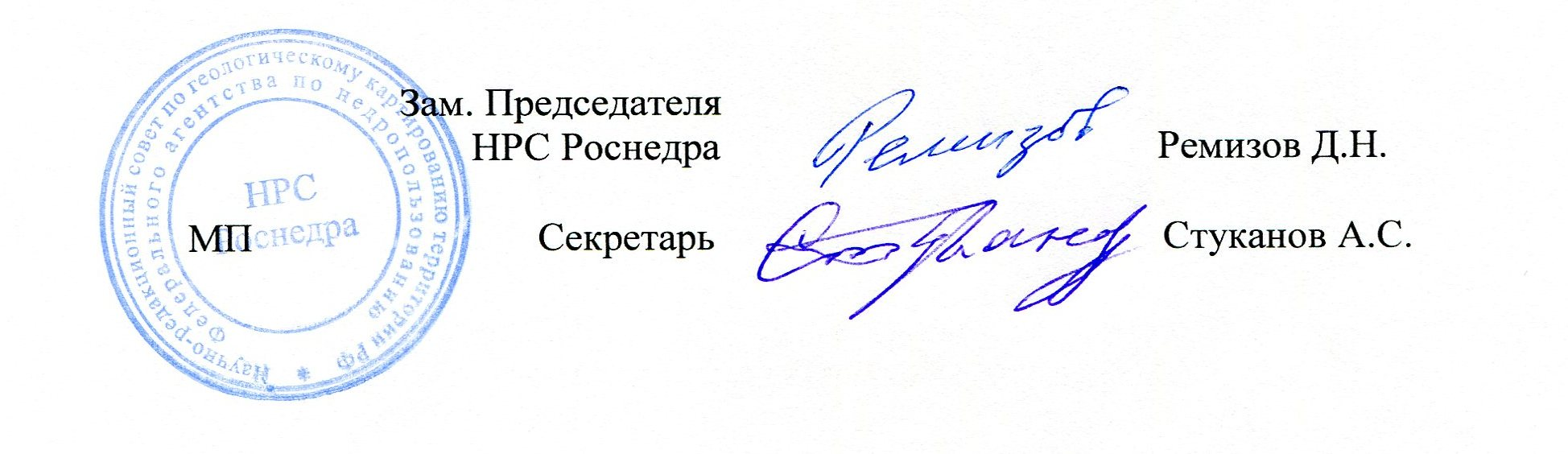 